Załącznik do Uchwały Rady Pedagogicznej nr5/2017/2018 z dnia 16 listopada 2017 r.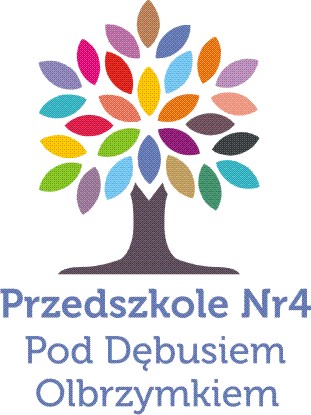 STATUTNIEPUBLICZNEGO PRZEDSZKOLA NR 4O PROFILU EDUKACYJNO -PRZYRODNICZYM„POD DĘBUSIEM OLBRZYMKIEM”Lucyna Różewicz64-800 Chodzieżul. Łąkowa 2Niniejszy statut opracowano na podstawie: 1) Ustawy z dnia 14 grudnia 2016 r. – Prawo oświatowe (Dz. U. z 2017 r. poz. 59);2) Ustawy z dnia 14 grudnia 2016 r. -Przepisy wprowadzające ustawę – Prawo oświatowe (Dz. U. z 2017 r. poz. 60);3) Ustawy z dnia 7 września 1991 r. o systemie oświaty (t. j. Dz. U. z 2016r. poz. 1943 z późn. zm.);4) Rozporządzenia Ministra Edukacji Narodowej z dnia 14 lutego 2017 r. w sprawie podstawy programowej wychowania przedszkolnego oraz podstawy programowej kształcenia ogólnego dla szkoły podstawowej, w tym dla uczniów z niepełnosprawnością intelektualną w stopniu umiarkowanym lub znacznym, kształcenia ogólnego dla branżowej szkoły I stopnia, kształcenia ogólnego dla szkoły specjalnej przysposabiającej do pracy oraz kształcenia ogólnego dla szkoły policealnej (Dz. U. z 2017 r. poz. 356)5) Rozporządzenia Ministra Edukacji Narodowej z dnia 17 marca 2017 r. w sprawie szczegółowej organizacji publicznych szkół i publicznych przedszkolu (Dz. U. z 2017 r. poz. 649);6) Rozporządzenia Prezesa Rady ministrów z dnia 20 czerwca 2002 r. w sprawie Zasad techniki prawodawczej (t. j. Dz. U. z 2016 r. poz. 283);7)	Rozporządzenia Ministra Edukacji Narodowej  w sprawie pomocy psychologiczno- pedagogicznej w publicznych przedszkolach, szkołach i placówkach8)	Rozporządzenia Ministra Edukacji Narodowej z dnia 14 kwietnia 1992 roku w sprawie warunków i sposobu organizowania nauki religii w publicznych przedszkolach i szkołach (Dz. U. z 1992 r. Nr 36, poz. 155 z późn. zm.);9)	Konwencji o prawach dziecka przyjętej przez Zgromadzenie Ogólne Narodów Zjednoczonych z dnia 20 listopada 1989 r. (Dz. U. z 1991 Nr 120, poz. 526 z późn.zm,);10)	Ustawy z dnia 26 stycznia 1982 r. - Karta Nauczyciela (.);11)	Rozporządzenia Ministra Edukacji Narodowej  w sprawie wymagań wobec szkół i placówek 12) Rozporządzenia Ministra Edukacji Narodowej z dnia 9 sierpnia 2017 roku w sprawie warunków organizowania, wychowania i opieki dla dzieci i młodzieży niepełnosprawnych, niedostosowanych społecznie i zagrożonych niedostosowaniem społecznym ( Dz. U. z 2017 poz. 1578);13) Rozporządzenia Ministra Edukacji Narodowej  w sprawie sposobu prowadzenia przez publiczne przedszkola, szkoły i placówki dokumentacji przebiegu nauczania, działalności wychowawczej i opiekuńczej oraz rodzajów tej dokumentacji.ROZDZIAŁ IPostanowienia ogólne§ 1.Niniejszy statut określa zasady funkcjonowania, cele i zadania Jednostki oświatowej, zwanej w dalszej treści „przedszkolem”, którego pełna nazwa brzmi:Niepubliczne Przedszkole Nr 4  „Pod Dębusiem Olbrzymkiem”o profilu edukacyjno – przyrodniczymLucyna Różewiczul. Łąkowa 2,64-800 ChodzieżNIP PRZEDSZKOLA: 6070079990Przedszkole jest Jednostką niepubliczną, spełniającą wymagania jednostki publicznej w zakresie odbywania przez dzieci 6-letnie obowiązku rocznego przygotowania przedszkolnego.Organem prowadzącym przedszkole jest Lucyna Różewicz zwana dyrektorem przedszkola.Siedziba przedszkola znajduje się pod adresem:64-800 Chodzież,ul. Łąkowa 2Nadzór pedagogiczny nad przedszkolem sprawuje Wielkopolski Kurator Oświaty w Poznaniu.Od 1 września 2017r. w przedszkolu będzie funkcjonował oddział finansowany ze środków unijnych. §1a.Ilekroć w statucie użyto słowa:Ustawa Prawo oświatowe – należy przez to rozumieć Ustawę z dnia 14 grudnia 2016 roku Prawo oświatowe (Dz. U. z 2017 r. poz. 59);Ustawa o systemie oświaty – należy przez to rozumieć Ustawę z dnia 7 września 1991 roku o systemie oświaty (t. j. Dz. U. z 2016 r. poz. 1943 ze zm.);jednostka/ przedszkole – należy przez to rozumieć Niepubliczne Przedszkole nr 4 „Pod Dębusiem Olbrzymkiem” o profilu edukacyjno – przyrodniczym;dyrektor przedszkola – należy przez to rozumieć Dyrektora Niepublicznego Przedszkola nr 4 „Pod Dębusiem Olbrzymkiem” w Chodzieży;organy przedszkola – należy przez to rozumieć Dyrektora jednostki, Radę Pedagogiczną;rodzice – należy przez to rozumieć także prawnych opiekunów dziecka oraz osoby (podmioty) sprawujące pieczę zastępczą nad dzieckiem uczęszczającym do Przedszkola nr 4 „Pod Dębusiem Olbrzymkiem”.§ 2.Przedszkole używa pieczęci o treści:Niepubliczne Przedszkole Nr 4o profilu edukacyjno-przyrodniczym„Pod Dębusiem Olbrzymkiem”Lucyna Różewicz64-800 Chodzież ul. Łąkowa 2NIP 6070079990    REGON 302193962ROZDZIAŁ II
Cele i zadania przedszkola§ 3.Przedszkole realizuje cele określone w podstawie programowej wychowania przedszkolnego oraz przepisach prawa koncentrujące się na wspomaganiu i ukierunkowaniu rozwoju dziecka zgodnie z jego wrodzonym potencjałem i możliwościami rozwojowymi w relacjach ze środowiskiem społeczno – kulturowym. Celem przedszkola jest wsparcie całościowego rozwoju dziecka.  Wsparcie to realizowane jest poprzez proces opieki, wychowania i nauczania — uczenia się, co umożliwia dziecku odkrywanie własnych możliwości, sensu działania oraz gromadzenie doświadczeń na drodze prowadzącej do prawdy, dobra i piękna. Osiągniecie tych celów jest możliwe w ramach realizacji następujących obszarów edukacyjnych: fizycznego, emocjonalnego, poznawczego i języka obcego nowożytnego. W przedszkolu prowadzi się i dokumentuje obserwacje pedagogiczne w celu poznania możliwości i potrzeb rozwojowych dzieci, w szczególności analizę gotowości dziecka (5- i 6- letniego) do podjęcia nauki w szkole tzw. diagnozę przedszkolną.Przedszkole współdziała z rodzicami pełniąc wobec nich funkcję doradczą i wspierającą działania wychowawcze:pomaga w rozpoznawaniu możliwości rozwojowych dziecka i podjęciu wczesnej interwencji specjalistycznej, w przypadku pojawiających się trudności,informuje na bieżąco o postępach dziecka, jego zachowaniu i rozwoju.Przedszkole wspomaga i ukierunkowuje rozwój dziecka zgodnie z jego wrodzonym potencjałem i możliwościami rozwojowymi w relacjach ze środowiskiem społeczno-kulturowym i przyrodniczym.Przedszkole udziela dzieciom pomocy psychologiczno-pedagogicznej.Przedszkole umożliwia dzieciom podtrzymanie poczucia tożsamości narodowej, etnicznej, językowej i religijnej, z uwzględnieniem zasad bezpieczeństwa oraz zasad promocji i ochrony zdrowia.§ 4.Uchylony.2. Zadaniem przedszkola jest:1) wspieranie wielokierunkowej aktywności dziecka poprzez fachową organizację warunków sprzyjających nabywaniu doświadczeń w fizycznym, emocjonalnym, społecznym i poznawczym obszarze jego rozwoju;2) wspieranie aktywności dziecka podnoszącej poziom integracji sensorycznej i umiejętności korzystania z rozwijających się procesów poznawczych;3) zapewnienie prawidłowej organizacji warunków sprzyjających nabywaniu przez dzieci doświadczeń, które umożliwią im ciągłość procesów adaptacji oraz pomoc dzieciom rozwijającym się w sposób nieharmonijny, wolniejszy lub przyspieszony;4) organizowanie zajęć, zabaw i odpoczynku z wykorzystaniem treści adekwatnych do poziomu rozwoju dzieci, ich możliwości percepcyjnych, wyobrażeń i rozumowania, z poszanowaniem indywidualnego, naturalnego tempa rozwoju; wspierających indywidualność i oryginalność dziecka, wzmacniających poczucie wartości oraz potrzebę uczestnictwa w grupie;5) organizowanie zajęć rozwijających nawyki i zachowania prowadzące do samodzielności, dbania o zdrowie, sprawność ruchową i bezpieczeństwo;6) organizowanie zajęć z wykorzystaniem treści adekwatnych do intelektualnych możliwości i oczekiwań rozwojowych dzieci, prowadzących do rozumienia emocji, uczuć własnych i innych ludzi oraz zdrowia psychicznego;7) organizowanie zajęć budujących wrażliwość, w tym wrażliwość estetyczną, w odniesieniu do wielu sfer aktywności człowieka: mowy, zachowania, ruchu, otoczenia, ubioru, muzyki, tańca, śpiewu, teatru, sztuk plastycznych;8) organizowanie zajęć pozwalających na bezpieczną, samodzielną eksplorację otaczającej dziecko przyrody, rozwijających wrażliwość i umożliwiających poznanie wartości oraz norm odnoszących się do środowiska przyrodniczego, możliwych do zrozumienia na tym etapie rozwoju dziecka;9) organizowanie zajęć umożliwiających bezpieczną, samodzielną eksplorację elementów techniki w otoczeniu, konstruowania, majsterkowania, planowania i podejmowania intencjonalnego działania, prezentowania wytworów swojej pracy;10)	organizowanie zajęć prowadzących do poznania wartości i norm społecznych, których źródłem jest rodzina, grupa w przedszkolu, inne dorosłe osoby w otoczeniu dziecka oraz rozwijania zachowań wynikających z wartości możliwych do zrozumienia na tym etapie rozwoju;11)	systematyczne uzupełnianie, za zgodą rodziców, realizowanych treści wychowawczych o nowe, wynikające z nagłego pojawienia się w otoczeniu dziecka, sytuacji lub zagrożeń, w tym zagrożeń cywilizacyjnych, takich jak patologiczne zjawiska społeczne, psychologiczna ingerencja mediów w rozwój dziecka, nieodpowiedzialne korzystanie z technologii, ubezwłasnowolnienie reklamą, modą, katastrofy, zdarzenia traumatyczne;12)	systematyczne wspieranie i rozwijanie mechanizmów uczenia się prowadzące do osiągnięcia przez dziecko poziomu rozwoju umożliwiającego podjęcie nauki w szkole;13)	organizowanie zajęć zgodnie z potrzebami;14) Tworzenie warunków umożliwiających dzieciom swobodny rozwój, zabawę i odpoczynek w poczuciu bezpieczeństwa;15) Wspieranie samodzielnej dziecięcej eksploracji świata, dobór treści adekwatnych do poziomu rozwoju dziecka, jego możliwości percepcyjnych, wyobrażeń i rozumowania, z poszanowaniem indywidualnych potrzeb i zainteresowań;16) Tworzenie sytuacji edukacyjnych sprzyjających budowaniu zainteresowania dziecka językiem obcym nowożytnym, chęci poznawania innych kultur;17) Tworzenie sytuacji edukacyjnych budujących wrażliwość dziecka, w tym wrażliwość estetyczną, w odniesieniu do wielu sfer aktywności człowieka: mowy, zachowania, ruchu, środowiska, ubioru, muzyki, tańca, śpiewu, teatru, plastyki.3. Przedszkole realizuje zadania, z uwzględnieniem indywidualnego rozwoju dziecka oraz wspomagania rodziny w wychowaniu dziecka i przygotowaniu go do nauki w szkole poprzez:1) zapewnianie opieki i wspomaganie rozwoju dziecka w przyjaznym, bezpiecznym i zdrowym środowisku;2) umożliwienie realizacji rocznego przygotowania przedszkolnego przez dzieci 6-letnie;3) uwzględnianie indywidualnych potrzeb dziecka, troska o zapewnienie równych szans, umacnianie wiary we własne siły i możliwości osiągania sukcesu;stwarzanie warunków do rozwijania samodzielności, dążenia do osiągania celów, podejmowania odpowiedzialności za siebie i za najbliższe otoczenie;budzenie wrażliwości emocjonalnej i świadomości moralnej oraz wzmacnianie więzi uczuciowej z rodziną;kształtowanie umiejętności obserwacji, ułatwianie rozumienia zjawisk zachodzących w dostępnym doświadczeniu dziecka, otoczeniu przyrodniczym, społecznym, kulturowym i technicznym;rozbudzanie ciekawości poznawczej, zachęcanie do aktywności badawczej i wyrażania własnych myśli i przeżyć; nabywanie przez dziecko kompetencji językowej;rozwijanie wrażliwości estetycznej, tworzenie warunków do rozwoju wyobraźni, fantazji oraz ekspresji plastycznej, muzycznej i ruchowej;zapewnienie dziecku warunków do harmonijnego rozwoju fizycznego, rozwijanie jego sprawności ruchowej oraz kształtowanie czynnej postawy dziecka wobec własnego zdrowia i bezpieczeństwa;prowadzenie działalności diagnostycznej, dotyczącej rozwoju wychowanka; a w przypadku dziecka niepełnosprawnego zapewnienie mu opieki, edukacji i rewalidacji ze szczególnym uwzględnieniem rodzaju i stopnia niepełnosprawności; współpracę z poradnią psychologiczno-pedagogiczną, przychodnią rehabilitacyjną i innymi instytucjami w celu udzielania dziecku pomocy specjalistycznej;szczegółowe zadania przedszkola i sposób ich realizacji ustalany jest w koncepcji rozwoju jednostki i w planach pracy poszczególnych oddziałów przedszkolnych;zapewnianie bezpiecznych i optymalnych warunków do opieki i harmonijnego, psychoruchowego rozwoju, wychowania i edukacji dziecka, poszanowania godności osobistej oraz życzliwego i podmiotowego traktowania.4. Przedszkole sprawuje opiekę nad dziećmi, dostosowując metody i sposoby oddziaływań do wieku dziecka i jego możliwości rozwojowych, potrzeb środowiskowych z uwzględnieniem istniejących warunków lokalowych, a w szczególności:zapewnia bezpośrednią i stałą opiekę nad dziećmi w czasie pobytu w przedszkolu oraz w trakcie zajęć poza terenem przedszkola;zapewnia dzieciom pełne poczucie bezpieczeństwa – zarówno pod względem fizycznym, jak i psychicznym;nieodpłatnie organizuje i udziela pomocy psychologiczno-pedagogicznej dzieciom uczęszczającym do przedszkola, ich rodzicom oraz nauczycielom;stosuje w swych działaniach obowiązujące przepisy BHP i PPOŻ. § 5.Jednostka zaspakajając potrzeby dziecka kieruje się w szczególności:dobrem dziecka;potrzebą wyrównywania deficytów rozwojowych;koniecznością wspierania rozwoju dziecka poprzez umożliwienie kształcenia, rozwój zainteresowań i indywidualizowanie oddziaływań wychowawczych.§ 5a.1.  W przedszkolu organizuję się pomoc psychologiczno - pedagogiczną. Pomoc udzielana jest wychowankom, rodzicom i nauczycielom.2.	Pomoc jest udzielana przez nauczycieli i specjalistów.3.	Pomoc psychologiczno – pedagogiczną organizuje dyrektor przedszkola.4. Pomoc  psychologiczno – pedagogiczna realizowana jest we współpracy z:rodzicami dziecka;poradniami psychologiczno-pedagogicznymi w tym poradniami specjalistycznymi;organizacjami pozarządowymi oraz innymi instytucjami działającymi na rzecz rodziny i dzieci;placówkami doskonalenia nauczycieli;innymi przedszkolami, szkołami.5. Pomocy psychologiczno-pedagogicznej jest udzielana z inicjatywy: rodziców;nauczyciela lub wychowawcy lub specjalisty prowadzącego zajęcia z wychowankiem;poradni psychologiczno-pedagogicznej, w tym poradni  specjalistycznej;dyrektora przedszkola;pracownika socjalnego;asystenta rodziny;pielęgniarki;pomoc nauczyciela;kuratora sądowego;dyrektora przedszkola;asystenta nauczyciela osoby o której mowa w art. 15 ust, 2 ustawy z dnia 14 grudnia 2016 r - Prawo oświatowe, lub asystenta wychowawcy świetlicy o którym mowa w art. 15 ust. 7 Ustawy;organizacji pozarządowych oraz innych instytucji działających na rzecz rodziny i dzieci.6. Celem pomocy psychologiczno-pedagogicznej jest rozpoznawanie możliwości psychofizycznych oraz rozpoznawanie i zaspakajanie indywidualnych potrzeb rozwojowych i edukacyjnych dzieci, wynikających w szczególności z :szczególnych uzdolnień;niepełnosprawności;niedostosowania społecznego;zagrożenia niedostosowaniem społecznym;specyficznych trudności w uczeniu się;z deficytów kompetencji językowej i zaburzeń sprawności językowych;choroby przewlekłej;sytuacji kryzysowych lub traumatycznych;zaniedbań środowiskowych związanych z sytuacją bytową dziecka i jego rodziny, sposobem spędzania wolnego czasu i kontaktami środowiskowymi;trudności adaptacyjnych związanych z różnicami kulturowymi lub ze zmianą środowiska edukacyjnego;z zaburzeń zachowania i emocji7. W przedszkolu pomoc psychologiczno – pedagogiczna jest udzielana w trakcie bieżącej pracy z dzieckiem w formie:zajęć rozwijających uzdolnienia organizuje się dla uczniów szczególnie uzdolnionych oraz prowadzi się przy wykorzystaniu aktywnych metod pracy  Liczba uczestników zajęć nie może przekraczać 8;zajęć specjalistycznych: a) zajęcia korekcyjno- kompensacyjne – organizuje się dla dzieci z odchyleniami w tym specyficznymi trudnościami w uczeniu się. Liczba uczestników nie może przekraczać 5,b) zajęcia logopedyczne – organizuje się dla dzieci z deficytami kompetencji i zaburzeniami sprawności językowych. Liczba uczestników nie może przekraczać 4,c) inne zajęcia o charakterze terapeutycznym – organizuje się dla dzieci z zaburzeniami i odchyleniami rozwojowymi mających problemy w funkcjonowaniu w szkole oraz z aktywnym i pełnym uczestnictwem w życiu szkoły. Liczba uczestników nie może przekraczać 10;porad, konsultacji;zindywidualizowanej ścieżki kształcenia.Powyższe zajęcia trwają 45 minut, w uzasadnionych przypadkach dopuszcza się prowadzenie zajęć w czasie krótszym lub dłuższym niż 45 min z zachowaniem ustalonego dla ucznia łącznego tygodniowego czasu tych zajęć.O potrzebie objęcia ucznia pomocą psychologiczno-pedagogiczną informuje się rodziców dziecka.O ustalonych dla dziecka formach, okresie udzielania pomocy psychologiczno-pedagogicznej oraz wymiarze godzin, w którym poszczególne formy pomocy będą realizowane, dyrektor jednostki niezwłocznie informuje pisemnie, w sposób przyjęty w przedszkolu rodziców dziecka.Formy i okres udzielania dziecku pomocy psychologiczno-pedagogicznej oraz wymiar godzin, w którym poszczególne formy pomocy będą realizowane, są uwzględniane w indywidualnym programie edukacyjno-terapeutycznym.12. Zindywidualizowana ścieżka kształcenia jest organizowana dla dzieci, które mogą uczęszczać do przedszkola, ale ze względu na trudności w funkcjonowaniu wynikające w szczególności ze stanu zdrowia, nie mogą realizować wszystkich odpowiednio zajęć edukacyjnych wspólnie z oddziałem szkolnym i wymagają dostosowania organizacji i procesu nauczania do ich specjalnych potrzeb edukacyjnych. Zindywidualizowana ścieżka obejmuje wszystkie odpowiednio zajęcia edukacyjne, które są realizowane: 1) wspólnie z oddziałem przedszkolnym oraz 2) indywidualnie z dzieckiem. Objęcie ucznia zindywidualizowaną ścieżką wymaga opinii publicznej poradni, z której wynika potrzeba objęcia ucznia pomocą w tej formie. Do wniosku o wydanie opinii, dołącza się dokumentację uzasadniającą wniosek, w szczególności dokumentację określającą: 1) trudności w funkcjonowaniu dziecka w przedszkolu; 2) w przypadku dziecka obejmowanego zindywidualizowaną ścieżką ze względu na stan zdrowia – także wpływ przebiegu choroby na funkcjonowanie ucznia w przedszkolu oraz ograniczenia w zakresie możliwości udziału ucznia w zajęciach edukacyjnych wspólnie z oddziałem przedszkolnym 3) w przypadku ucznia uczęszczającego do przedszkola – także opinię nauczycieli, wychowawców grup wychowawczych i specjalistów prowadzących zajęcia z dzieckiem, o funkcjonowaniu ucznia w przedszkola.Opinia zawiera w szczególności: 1) zakres, w jakim dziecko nie może brać udziału odpowiednio w zajęciach edukacyjnych wspólnie z oddziałem przedszkolnym; 2) okres objęcia ucznia zindywidualizowaną ścieżką, nie dłuższy jednak niż rok szkolny; 3) działania jakie powinny być podjęte w celu usunięcia barier i ograniczeń utrudniających funkcjonowanie ucznia i jego uczestnictwo w życiu przedszkola. Dziecko objęte zindywidualizowaną ścieżką realizuje w przedszkolu odpowiednio programy nauczania, z dostosowaniem metod i form ich realizacji do jego indywidualnych potrzeb rozwojowych i edukacyjnych oraz możliwości psychofizycznych, w szczególności potrzeb wynikających ze stanu zdrowia. Na wniosek rodziców dziecka, dyrektor przedszkola lub ustala, z uwzględnieniem opinii, tygodniowy wymiar godzin odpowiednio zajęć edukacyjnych realizowanych indywidualnie z uczniem, uwzględniając konieczność realizacji przez ucznia odpowiednio podstawy programowej kształcenia ogólnego lub podstawy programowej. Nauczyciele prowadzący zajęcia z dzieckiem objętym zindywidualizowaną ścieżką podejmują działania ukierunkowane na poprawę funkcjonowania dziecka w przedszkolu.Zindywidualizowanej ścieżki nie organizuje się dla: 1) dzieci objętych kształceniem specjalnym, zgodnie z przepisami wydanymi na podstawie art. 127 ust. 19 pkt 2 ustawy; 2) dzieci objętych indywidualnym rocznym obowiązkowym przygotowaniem przedszkolnym albo indywidualnym nauczaniem, zgodnie z przepisami wydanymi na podstawie art. 127 ust. 20 ustawy.ROZDZIAŁ IIIOrgany przedszkola§ 6.Organami przedszkola są:Dyrektor; Rada Pedagogiczna;Dopuszcza się możliwość powoływania Rady Rodziców  oraz  możliwość powoływania zastępcy dyrektora;Dyrektor przedszkola kieruje bieżącą działalnością przedszkola, reprezentuje je na zewnątrz. Jest kierownikiem zakładu pracy dla zatrudnionych w przedszkolu pracowników nie będących nauczycielami.§ 7.Dyrektor przedszkolaZadania ogólne dyrektora:  Dyrektor przedszkola odpowiada za dydaktyczny i wychowawczy poziom przedszkola;1a) Kieruje działalnością przedszkola oraz reprezentuje ją na zewnątrz;Dyrektor jest odpowiedzialny za realizację zadań zgodnie z uchwałami rady pedagogicznej  podjętymi w ramach jej kompetencji stanowiących oraz zarządzeniami organu nadzorującego przedszkole;Dyrektor odpowiada za zapewnienie pomocy nauczycielkom w realizacji ich zadań w doskonaleniu zawodowym;Dyrektor jest odpowiedzialny za zapewnienie w miarę możliwości odpowiednich warunków organizacyjnych do realizacji zadań dydaktycznych i opiekuńczo-wychowawczych;Sprawowanie nadzoru pedagogicznego zgodnie z planem;Sprawowanie opieki nad dziećmi oraz stwarzanie warunków harmonijnego rozwoju psychofizycznego  poprzez aktywne działania prozdrowotne;6a)  Odpowiada za realizację zaleceń wynikających z orzeczenia o potrzebie kształcenia specjalnego dziecka;Organizowanie administracyjnej, finansowej i gospodarczej obsługi przedszkola;7a) Dysponuje środkami określonymi w planie finansowych przedszkola, ponosi odpowiedzialność za ich prawidłowe wykorzystanie;Wykonywanie innych zadań wynikających z przepisów szczegółowych;Współpraca z rodzicami, organem  prowadzącym i nadzorującym przedszkole;9a) współdziała ze szkołami wyższymi lub zakładami kształcenia nauczycieli w organizacji praktyk pedagogicznych;Zapewnienie pracownikom właściwych warunków pracy zgodnie z przepisami Kodeksu Pracy ,bhp i ppoż.;Zadania dyrektora jako przewodniczącego rady pedagogicznej:przewodniczenie radzie pedagogicznej,wstrzymywanie wykonywania uchwał niezgodnie z przepisami prawa i niezwłoczne powiadamianie o tym organu prowadzącego oraz organu sprawującego nadzór pedagogiczny,przekazywanie radzie pedagogicznej ogólnych wniosków wynikających ze sprawowanego nadzoru;Dba o zapewnienie opieki nad wychowankami oraz zapewnienie właściwych warunków BHP dla wszystkich zatrudnionych pracowników;12a) wykonuje zadania związane z zapewnieniem bezpieczeństwa uczniom i nauczycielom w czasie zajęć organizowanych przez przedszkole;Podejmuje decyzję o przyjęciu oraz skreśleniu dziecka z listy uczęszczających do przedszkola;13a) stwarza warunki do działania w szkole wolontariuszy, stowarzyszeń i innych organizacji, których celem statutowym jest działalność wychowawcza lub rozszerzenie i wzbogacenie form działalności dydaktycznej, wychowawczej i opiekuńczej przedszkola;Realizuje wszelkie inne niezbędne dla prawidłowego funkcjonowania przedszkola zadania, określone przez organ prowadzący;powiadamia dyrektora szkoły, w obwodzie której dziecko mieszka o spełnianiu przez niego obowiązku rocznego przygotowania przedszkolnego;organizuje zajęcia dodatkowe;odpowiada za realizację zaleceń wynikających z orzeczenia o potrzebie specjalnego dziecka;współpracuje z pielęgniarką albo higienistką, lekarzem i lekarzem dentystą, sprawującymi profilaktyczną opiekę zdrowotną nad dziećmi;organizuje dodatkowych zajęć edukacyjnych za zgodą organu prowadzącego przedszkole i po zasięgnięciu opinii rady pedagogicznej i rady rodziców;opracowuje arkusz organizacyjnego przedszkola.§ 8.Do kompetencji  stanowiących Rady Pedagogicznej należy:opracowanie i zatwierdzenie Regulaminu Rady Pedagogicznej, który nie może być sprzeczny ze statutem przedszkola, planowanie i organizowanie pracy opiekuńczo-dydaktyczno-wychowawczej;podejmowanie uchwał w sprawie  i eksperymentów pedagogicznych, (uchylony);(uchylony);(uchylony);ustalenie organizacji doskonalenia zawodowego nauczycieli przedszkola;podejmowanie uchwał w sprawach skreślenia z listy wychowanków;ustalanie sposobu wykorzystania wyników nadzoru pedagogicznego, w tym sprawowanego nad przedszkolem przez organ sprawujący nadzór pedagogiczny, w celu doskonalenia pracy przedszkola.1a. Rada Pedagogiczna opiniuje w szczególności:1)  organizację pracy przedszkola , w tym tygodniowy rozkład zajęć edukacyjnych;2) projekt planu finansowego, składanego przez Dyrektora Przedszkola;3) wnioski Dyrektora o przyznanie nauczycielom odznaczeń, nagród i innych wyróżnień;propozycje dyrektora przedszkola w sprawach przydziału nauczycielom dodatkowo płatnych zajęć dydaktycznych, wychowawczych i opiekuńczych;Członkowie Rady Pedagogicznej są zobowiązani do zachowania tajemnicy we wszystkich sprawach, które mogłyby naruszyć dobro osobiste dziecka, jego rodziców, nauczycieli i innych pracowników przedszkola oraz dbałości o wysoką jakość pracy i dobre imię Jednostki.W zebraniach Rady Pedagogicznej mogą brać udział, z głosem doradczym, osoby zapraszane przez jej przewodniczącego za zgodą lub na wniosek rady pedagogicznej.Przewodniczącym Rady Pedagogicznej jest Dyrektor Przedszkola. Przewodniczący prowadzi i przygotowuje zebrania rady pedagogicznej oraz jest odpowiedzialny za zawiadomienie wszystkich jej członków o terminie i porządku zebrania zgodnie z Regulaminem.Zebrania Rady Pedagogicznej są protokołowane.Rada Pedagogiczna przygotowuje projekt statutu przedszkola albo jego zmian.Uchwały Rady Pedagogicznej podejmowane są zwykłą większością głosów w obecności co najmniej połowy jej członków.Rada pedagogiczna jest kolegialnym organem przedszkola w zakresie realizacji jego statutowych zadań dotyczących kształcenia, wychowania i opieki.W skład rady pedagogicznej wchodzą: dyrektor przedszkola i wszyscy nauczyciele zatrudnieni w przedszkolu.Zebrania rady pedagogicznej odbywają się wg harmonogramu ujętego w rocznym planie nadzoru pedagogicznego. W miarę potrzeby zwoływane są nadzwyczajne zebrania rady pedagogicznej.Zebrania mogą być organizowane na wniosek organu sprawującego nadzór pedagogiczny, z inicjatywy dyrektora przedszkola, rady szkoły, organu prowadzącego przedszkole albo co najmniej 1/3 członków rady pedagogicznej. Zebrania są protokołowane.W zebraniu rady pedagogicznej mogą również brać udział, z głosem doradczym, osoby zapraszane przez jego przewodniczącego za zgodą lub na wniosek rady pedagogicznej, w tym przedstawiciele stowarzyszeń, organizacji, których celem statutowym jest działalność wychowawcza lub rozszerzanie i wzbogacanie form działalności dydaktycznej, wychowawczej i opiekuńczej przedszkola.§ 9.Organy przedszkola współdziałają ze sobą wzajemnie wymieniając informacje. Mają możliwość swobodnego działania i podejmowania decyzji w ramach swoich kompetencji określonych w statucie przedszkola.Organy szkoły zobowiązane są do bieżącej wymiany informacji w sprawach dotyczących życia przedszkola.Za bieżącą wymianę informacji o podejmowanych i planowanych działaniach lub decyzjach pomiędzy organami przedszkola odpowiada Dyrektor.Sytuacje konfliktowe między organami rozstrzygane są wewnątrz Przedszkola na drodze polubownej poprzez wzajemny udział członków poszczególnych organów i jawną wymianę poglądów.5. Strona „poszkodowana” w pierwszej kolejności winna się zwrócić do strony „przeciwnej” z prośbą o rozmowę/postępowanie wyjaśniające.6. Rozwiązanie sporu winno doprowadzić do zadowolenia obu stron.ROZDZIAŁ IV
Organizacja przedszkola§ 10.Przedszkole jest jednostką wielooddziałową zlokalizowaną w jednym budynku.Liczba oddziałów uzależniona jest od zapotrzebowania środowiska oraz możliwości bazowych.Grupa dzieci liczy maksymalnie 30 osób.W Przedszkolu w razie potrzeby może być organizowana grupa żłobkowa.Podstawową jednostką organizacyjną przedszkola są oddziały złożone z dzieci zgrupowanych według zbliżonego wieku.Możliwa jest organizacja innych grup dziecięcych, dobranych według zainteresowań dzieci lub potrzeb ich rodziców, korzystających z dodatkowej oferty opiekuńczej, edukacyjnej, wychowawczej lub rekreacyjnej Jednostki.W okresie wakacyjnym, a także w przypadku dużej absencji dzieci lub absencji chorobowej nauczyciela dopuszczalne jest tworzenie innego składu grup przedszkolnych.§ 11.Rok szkolny w przedszkolu rozpoczyna się 1 września a kończy 31 sierpnia następnego roku.Przedszkole jest czynne 12 miesięcy w roku, z miesięczną  przerwą w okresie wakacji.Coroczny wakacyjny termin przerwy w pracy Jednostki ustala dyrektor przedszkola i podaje go do wiadomości rodziców.W przypadka podyktowanych wystąpieniem awarii, brakiem technologicznych możliwości zakończenia prac remontowych lub wymaganym okresem karencji materiałów budowlanych czy środków chemicznych niezbędnych do przeprowadzenia wymaganych prac remontowych, dopuszcza się możliwość przedłużenia przerwy w funkcjonowaniu Jednostki.§ 12.Godzina zajęć w przedszkolu trwa 60 minut.Czas trwania wszystkich zajęć dydaktyczno-wychowawczych z dziećmi, również zajęć dodatkowych powinien być dostosowany do możliwości rozwojowych wychowanków i wynosi około 15 minut dla dzieci 3- i 4-letnich, 30 minut dla dzieci 5- i 6-letnich.§ 13.Praca opiekuńczo-dydaktyczno-wychowawcza w oddziałach przedszkolnych prowadzona jest przede wszystkim w oparciu o podstawę programową wychowania przedszkolnego oraz program rozwoju Jednostki uwzględniający profil przedszkola także dopuszczone do użytku przez dyrektora przedszkola programy wychowania przedszkolnego.Realizacja założeń podstawy programowej wychowania przedszkolnego odbywa się:nie krócej niż 5 godzin dziennie;od poniedziałku do piątku;w godzinach od 6:30 do 17:00;przez 10 miesięcy w roku, tj. od września do 30 czerwca.Czas pracy przedszkola ustala rokrocznie dyrektor jednostki.§ 14.Jednostka zapewnia dzieciom zapisanym do przedszkola możliwość uczestnictwa w zajęciach dodatkowych (języki obce nowożytne, zajęcia rytmiczno-taneczne, plastyczne, teatralne, i płatnych -karate, balet), w trakcie pobytu dziecka w przedszkolu, zgodnie z oczekiwaniami i deklaracjami rodziców.Ofertę zajęć dodatkowych, czas ich trwania oraz tygodniowy plan zajęć ustala i przedstawia do wiadomości dyrektor przedszkola.2a.  W ramach programu wychowania przedszkolnego w przedszkolu powinny odbywać się zajęcia przygotowujące dzieci do posługiwania się językiem obcym nowożytnym.2b.  Zajęcia odbywają się przede wszystkich w formie zabawy.2c. Przy wyborze języka obcego nowożytnego brany jest pod uwagę język nauczany w szkołach podstawowych na terenie gminy. W przedszkolu, na życzenie rodziców organizuje się naukę religii.Nieuczestniczenie w zajęciach religii nie może być powodem jakiejkolwiek dyskryminacji.Dzieci, które nie uczestniczą w zajęciach religii pozostają pod opieką nauczyciela prowadzącego grupę.Jednostka może rozszerzać ofertę usług opiekuńczych, edukacyjnych, wychowawczych i rekreacyjnych, w zależności od potrzeb środowiska i możliwości organizacyjnych i bazowych Przedszkola.Przedszkole może współpracować z innymi usługowymi placówkami kulturalno-oświatowymi, w celu realizacji bogatej gamy dodatkowych form edukacyjno-kulturalnych.Dodatkowa oferta opiekuńcza, edukacyjna, wychowawcza i rekreacyjna przedszkola skierowana jest do dzieci zarówno zapisanych do Przedszkola na rok szkolny.Realizacja dodatkowej oferty opiekuńczej, edukacyjnej, wychowawczej i rekreacyjnej dla dzieci i ich rodziców może być organizowane w czasie pracy przedszkola a także w dni wolne od pracy, według zapotrzebowania środowiska lokalnego i możliwości organizacyjnych przedszkola.  Osoby prowadzące zajęcia dodatkowe ponoszą odpowiedzialność za bezpieczeństwo dzieci.§ 15.Przedszkole współpracuje z innymi instytucjami oświatowymi w Polsce i za granicą, takimi jak: przedszkola, szkoły podstawowe, uczelnie wyższe, ośrodki doskonalenia nauczycieli, poradnie psychologiczno-pedagogiczne, dając możliwość wymiany doświadczeń zawodowych oraz tworząc bazę ćwiczeniową dla studentów kierunków pedagogicznych oraz uwzględniając wolontariat jako formę praktyk pedagogicznych.Przedszkole może współpracować z innymi instytucjami lokalnymi w celu organizowania działań mających na celu integrację lokalnej społeczności i promocję Przedszkola.§ 16.Wszystkie dzieci zapisane do przedszkola korzystają z trzech posiłków dziennie:I śniadania;II śniadaniaObiadu.§ 17.Codzienną organizację pracy przedszkola określa ramowy rozkład dnia, ustalony przez dyrektora przedszkola, z uwzględnieniem zasad ochrony zdrowia i higieny pracy oraz oczekiwań rodziców.Na podstawie ramowego rozkładu dnia, nauczyciel któremu  powierzono opiekę nad danym oddziałem, ustala dla tego oddziału szczegółowy rozkład dnia, z uwzględnieniem zaleceń zawartych w podstawie programowej wychowania przedszkolnego oraz potrzeb i zainteresowań dzieci.2a. Szczegółową organizację wychowania, nauczania i opieki w danym roku szkolnym określa arkusz organizacji przedszkola opracowany do dnia 21 kwietnia każdego roku przez Dyrektora Przedszkola. Zatwierdzony przez organ prowadzący do dnia 29 maja każdego roku. W arkuszu organizacji przedszkola określa się w szczególności:1) czas pracy poszczególnych oddziałów;2) liczbę pracowników przedszkola, w tym pracowników zajmujących stanowiska kierownicze;3) ogólną liczbę godzin pracy finansowanych ze środków przydzielonych przez organ prowadzący przedszkole;4) liczbę dzieci;5) ogólną tygodniową i roczną liczbę zajęć edukacyjnych i opiekuńczych, zajęć rewalidacyjnych, zajęć z zakresu pomocy psychologiczno- pedagogicznej oraz innych zajęć z zakresu pomocy psychologiczno – pedagogicznej oraz innych zajęć wspomagających proces kształcenia realizowanych w szczególności przez pedagoga, psychologa i logopedę i innych nauczycieli;6) tygodniowy wymiar religii;7) liczbę nauczycieli, w tym nauczycieli zajmujących stanowiska kierownicze, wraz z informacją o ich stopniu awansu zawodowego i kwalifikacjach oraz liczbę godzin zajęć prowadzonych przez poszczególnych nauczycieli;8) liczbę pracowników administracji i obsługi, w tym pracowników zajmujących stanowiska kierownicze, oraz etatów przeliczeniowych.3. Uchylono§ 18.Do realizacji celów statutowych Przedszkole posiada:siedem sal do prowadzenie zajęć dydaktyczno-wychowawczych;salę gimnastyczną, salę teatralną;toalety dla dzieci i dorosłych;trzy szatnie dla dzieci;kuchnię i zaplecze kuchenne;pomieszczenia administracyjne i konferencyjne;pomieszczenia socjalne;ogród i plac zabaw wyposażony w drewniany sprzęt sportowy;ścieżka rowerowa;gabinet logopedyczny;gabinet terapeutyczny;składnicą akt;magazyny;kotłownie.ROZDZIAŁ VNauczyciele i inni pracownicy przedszkola§ 19.1.    W przedszkolu zatrudnieni są nauczyciele z przygotowaniem pedagogicznym do pracy z dziećmi w wieku przedszkolnym.2.     Nauczyciel przedszkola prowadzi pracę dydaktyczno-wychowawczą i opiekuńczą zgodnie z obowiązującymi programami nauczania, odpowiada za jej jakość i wyniki tej pracy. W swoich działaniach dydaktycznych, wychowawczych i opiekuńczych kieruje się dobrem dzieci, troską o ich zdrowie, postawę moralną i obywatelska, z poszanowaniem godności osobistej dzieci; respektuje prawa dziecka.3.     Personel pedagogiczny w przedszkolu stanowią: dyrektor i nauczyciele zatrudnieni w przedszkolu.§ 20.1.    Do zakresu zadań nauczycieli należy:1)   Współdziałanie z rodzicami w sprawach wychowania i nauczania dzieci:a)   nauczyciele opracowują co roku, w oparciu o ogólny plan współpracy z rodzicami, plany współpracy z rodzicami w poszczególnych oddziałach;2)    Zaznajamianie rodziców z zadaniami wynikającymi w szczególności z programu wychowania przedszkolnego realizowanego w danym oddziale;3)   Przekazywanie rodzicom informacji dotyczących dziecka, jego zachowania i rozwoju;4)   Planowanie i prowadzenie pracy wychowawczo-dydaktycznej zgodnie z obowiązującym programem, ponoszenie odpowiedzialności za jej jakość:a) nauczyciele opracowują projekty edukacyjne (plany miesięczne), w oparciu o  realizowany program i programy własne zatwierdzone do użytku w przedszkolu,b)   plan pracy, o których mowa w pkt. a) uwzględniają potrzeby i zainteresowania dzieci rozpoznane przez nauczycieli w drodze diagnozy,c)    projekty edukacyjne (plany miesięczne) dostosowane są  do odpowiedniej grupy wiekowej dzieci,5)   Wspomaganie rozwoju psychofizycznego dziecka, jego zdolności i zainteresowań;6)   Prowadzenie obserwacji pedagogicznych mających na celu poznanie i zabezpieczenie potrzeb rozwojowych dzieci oraz dokumentowanie tych obserwacji:a)    prowadzenie bieżącej obserwacji w celu rozpoznania potrzeb i zainteresowań dzieci,b)   systematyczne i rzetelne diagnozowanie i ocenianie poziomu wiedzy i umiejętności dzieci. Sporządzenie sprawozdania grupowego i indywidualnego dla każdego dziecka,c)    obserwacje opierają o Arkusz obserwacji dziecka, zawierający zestaw umiejętności dzieci, dostosowany do wieku dzieci,d)   prowadzenie analizy gotowości dziecka do podjęcia nauki w szkole (diagnoza   przedszkolna) z początkiem roku poprzedzającego rozpoczęcia przez dziecko nauki w klasie pierwszej szkoły podstawowej (nauczyciele dzieci sześcio- lub pięcioletnich, których rodzice decydują o posłaniu ich do szkoły w wieku sześciu lat),e)    gromadzenie, eksponowanie i analizowanie osiągnięć dzieci;7)   Stosowanie twórczych i nowoczesnych metod nauczania i wychowania;8)   Odpowiedzialność za życie, zdrowie i bezpieczeństwo dzieci podczas pobytu w przedszkolu i poza jego terenem, w czasie wycieczek i spacerów, itp.:a)   nauczyciel zobowiązany jest natychmiast reagować na wszelkie sytuacje stanowiące zagrożenie dla bezpieczeństwa dzieci,b)  nauczyciel powinien niezwłocznie zawiadamiać dyrektora przedszkola o wszelkich zdarzeniach stanowiących zagrożenie dla zdrowia i bezpieczeństwa dzieci.c)   nauczyciel zobowiązany jest w razie wypadku lub zachorowania dziecka udzielić  pierwszej pomocy, zapewnić pomoc lekarską oraz powiadomić rodziców i dyrektora przedszkola.d)   nauczyciel powinien zwracać uwagę na osoby postronne przebywające na terenie przedszkola, w razie potrzeby skierować tę osobę do dyrektora,e)    nauczyciel zobowiązany jest do zapewnienia odpowiedniej liczby opiekunów w trakcie wycieczek i spacerów przedszkolnych – 1 opiekun na 15 dzieci.f)    nauczyciel sprawuje nadzór nad przestrzeganiem regulaminu przez wszystkich uczestników wycieczki ze szczególnym uwzględnieniem zasad bezpieczeństwa.g)   nauczyciel nadzoruje zaopatrzenie uczestników wycieczki w odpowiedni sprzęt oraz apteczkę pierwszej pomocy,h)   nauczyciel zobowiązany jest do zapoznania z treścią regulaminu spacerów i wycieczek obowiązującym w Niepublicznym Przedszkolu nr 4 o profilu edukacyjno – przyrodniczym „Pod Dębusiem Olbrzymkiem”  w Chodzieży;9)   Udzielanie dzieciom pomocy psychologiczno-pedagogicznej;10)  Rozpoznanie indywidualnych potrzeb rozwojowych i edukacyjnych oraz możliwości psychofizycznych dziecka i planowanie sposobu ich zaspokojenia;11)   Prowadzenie obserwacji pedagogicznej, którą w roku poprzedzającym pójście dziecka do szkoły nauczyciel zakończy analizą i oceną jego gotowości do podjęcia nauki w szkole;12)  Informowanie dyrektora przedszkola o konieczności objęcia dziecka pomocą psychologiczno-pedagogiczną;13) Aktywne uczestnictwo w rożnych formach doskonalenia zawodowego;14) Dbałość o warsztat pracy przez gromadzenie pomocy naukowych oraz troska o estetykę pomieszczeń;15) Planowanie własnego rozwoju zawodowego – podnoszenie kwalifikacji zawodowych, Prowadzenie dokumentacji przebiegu nauczania, działalności wychowawczej i opiekuńczej zgodnie z obowiązującymi przepisami:a)   Nauczyciele rejestrują codzienną pracę wychowawczo-dydaktyczną w dziennikach zajęć, zgodnie z obowiązującą instrukcją;16) Realizacja zaleceń dyrektora i osób kontrolujących;17) Czynny udział w pracach rady pedagogicznej, realizacja jej postanowień i uchwał;18) Inicjowanie i organizowanie imprez o charakterze dydaktycznym, wychowawczym, kulturalnym oraz rekreacyjno-sportowym;19) Realizacja innych zadań zleconych przez dyrektora przedszkola, a wynikających z bieżącej działalności Jednostki.2.  W przedszkolu powoływane są zespoły zadaniowe, które działają w ramach swoich kompetencji.   3.   Przedszkole zatrudnia nauczyciela katechetę, który nauczanie religii prowadzi w oparciu o program opracowany i zatwierdzony przez władze kościołów i przedstawiony Ministrowi Edukacji Narodowej.4.    Nauczyciel podlega odpowiedzialności dyscyplinarnej za uchybienia godności zawodu nauczyciela lub obowiązkom.5.    Przed nawiązaniem stosunku pracy nauczyciel przedstawia dyrektorowi przedszkola informację z Krajowego Rejestru Karnego potwierdzające spełnienie warunku niekaralności za przestępstwa popełnione umyślnie.6. Zadania logopedy:Logopeda udziela dzieciom pomocy psychologiczno-pedagogicznej;Informuje dyrektora przedszkola o konieczności objęcia dziecka pomocą psychologiczno-pedagogiczną;Prowadzi diagnozowanie logopedyczne, w tym prowadzenie badań przesiewowych w celu ustalenia stanu mowy uczniów;Udziela pomocy logopedycznej poprzez prowadzenie indywidualnej i grupowej terapii logopedycznej;4a)  Prowadzi zajęcia logopedyczne oraz porady i konsultacje dla rodziców w zakresie stymulacji rozwoju mowy dzieci i eliminowania jej zaburzeń;Podejmuje logopedyczne działania profilaktyczne zapobiegające powstawaniu zaburzeń komunikacji językowej we współpracy z rodzicami;Współpracuje z najbliższym środowiskiem ucznia;Wspieranie nauczycieli wychowawców grup wychowawczych i innych specjalistów w rozpoznawaniu indywidualnych potrzeb rozwojowych i edukacyjnych oraz możliwości psychofizycznych dzieci w celu określenia mocnych stron, predyspozycji, zainteresowań i uzdolnień dzieci oraz przyczyn niepowodzeń edukacyjnych lub trudności w funkcjonowaniu dzieci, w tym barier i ograniczeń utrudniających  funkcjonowanie dziecka i jego uczestnictwo w życiu przedszkola, oraz udzielaniu pomocy psychologiczno-pedagogicznej.diagnozuje zaburzenia logopedyczne, w tym prowadzi badania przesiewowe w celu ustalenia stanu mowy oraz poziomu rozwoju językowego dzieci; prowadzi zajęcia logopedyczne dla dzieci oraz porady i konsultacje dla rodziców i nauczycieli w zakresie stymulacji rozwoju mowy dzieci i eliminowania jej zaburzeń.7. Zadania psychologa i pedagoga:Udziela pomocy psychologiczno-pedagogicznej w formach odpowiednich do rozpoznanych potrzeb;Informuje dyrektora przedszkola o konieczności objęcia dziecka pomocą psychologiczno-pedagogicznąProwadzi badania i działania diagnostyczne dotyczące poszczególnych dzieci w tym diagnozowanie indywidualnych potrzeb rozwojowych i edukacyjnych oraz możliwości psychofizycznych dzieci;3a) Wspiera nauczycieli, wychowawców grup wychowawczych i innych specjalistów  w rozpoznawaniu indywidualnych potrzeb rozwojowych i edukacyjnych oraz możliwości psychofizycznych dzieci w celu określenia mocnych stron, predyspozycji, zainteresowań i uzdolnień dzieci oraz przyczyn niepowodzeń edukacyjnych lub trudności w funkcjonowaniu dzieci, w tym barier i ograniczeń utrudniających funkcjonowanie dziecka i jego uczestnictwo w życiu przedszkola oraz udzielaniu pomocy psychologiczno-pedagogicznej;Podejmuje działania, których celem jest minimalizowanie skutków zaburzeń rozwojowych oraz zapobieganie zaburzeniom zachowania;(uchylony);Prowadzi terapię indywidualną i grupową;Diagnozuje sytuacje wychowawcze w przedszkolu w celu rozwiązywania problemów wychowawczych oraz wspierania rozwoju dzieci;Inicjuje i prowadzi działania mediacyjne i interwencyjne w sytuacjach kryzysowych;Pomaga rodzicom i nauczycielom w rozpoznawaniu i rozwijaniu indywidualnych możliwości, predyspozycji i uzdolnień dzieci;Wspieranie nauczyciel i specjalistów w udzielaniu pomocy psychologiczno- pedagogicznej;prowadzenie badań i działań diagnostycznych dzieci, w tym diagnozowanie, indywidualnych potrzeb rozwojowych i edukacyjnych oraz możliwości psychofizycznych dzieci w celu określenia mocnych stron, predyspozycji, zainteresowań i uzdolnień dzieci oraz przyczyn niepowodzeń edukacyjnych lub trudności w funkcjonowaniu dzieci, w tym barier i ograniczeń utrudniających funkcjonowanie ucznia i jego uczestnictwo w życiu przedszkola.(uchylony)§ 21.1. Nauczyciel otacza indywidualną opieką każdego ze swoich wychowanków i utrzymuje kontakt z ich rodzicami w celu:1)  poznania i ustalenia potrzeb rozwojowych ich dzieci;2)  ustalenia form pomocy w działaniach wychowawczych wobec dzieci;3)  włączenia ich w działalność przedszkola.2.  Nauczyciel ma prawo korzystać w swojej pracy z pomocy merytorycznej i metodycznej ze strony dyrektora, rady pedagogicznej, wyspecjalizowanych placówek i instytucji naukowo-oświatowych.3. Tygodniowy rozkład godzin pracy nauczycieli (siatka godzin pracy) opracowuje dyrektor z uwzględnieniem arkusza organizacji, Kodeksu Pracy.4.  W przedszkolu obowiązuje miesięczna organizacja pracy nauczycieli.5.  Nauczyciel w przedszkolu pracuje w oparciu o szczegółowy zakres obowiązków ustalony przez dyrektora.6. Rolą nauczyciela jest przygotowanie dzieci do podjęcia nauki w szkole podstawowej, z uwzględnieniem potrzeb dziecka, w tym potrzeb ruchowych.7. Nauczyciele, organizując zajęcia kierowane, biorą pod uwagę możliwości dzieci, ich oczekiwania poznawcze i potrzeby wyrażania swoich stanów emocjonalnych, komunikacji oraz chęci zabawy. Wykorzystują każdą naturalnie pojawiającą się sytuację edukacyjną prowadzącą do osiągnięcia dojrzałości szkolnej.8. Nauczyciele zwracają uwagę na konieczność tworzenia stosownych nawyków ruchowych u dzieci, które będą niezbędne, aby rozpocząć naukę w szkole, a także na rolę poznawania wielozmysłowego. Szczególne znaczenie dla budowy dojrzałości szkolnej mają zajęcia rytmiki, które powinny być prowadzone w każdej grupie wiekowej oraz gimnastyki, ze szczególnym uwzględnieniem ćwiczeń zapobiegających wadom postawy.§ 22.Zasady zatrudnienia oraz wynagradzania nauczycieli i pozostałych pracowników określa organ prowadzący.§ 23.1. W przedszkolu zatrudnieni są pracownicy  obsługi.2. Personel obsługowy stanowią:1)  kucharka;2)  pomoc kuchenna;3)  woźne;4)  woźny – palacz;5)  pomoc nauczycielki.§ 24.1. Zadania pracowników obsługi zatrudnionych w przedszkolu określają szczegółowe zakresy obowiązków dla poszczególnych stanowisk ustalone przez dyrektora przedszkola.2.  Podstawowym zadaniem pracowników obsługi jest zapewnienie sprawnego działania przedszkola jako instytucji publicznej, utrzymanie obiektu i jego otoczenia w ładzie i czystości.§ 25.Zadania i zakresy obowiązków pracowników opracowane przez dyrektora przedszkola dla poszczególnych stanowisk pracowniczych: 1) Obowiązki kucharki :	a)  Przyrządzanie punktualnie zdrowych i higienicznych posiłków,b)  Przyjmowanie produktów z magazynu, kwitowanie ich odbioru w raportach żywieniowych i dbanie o racjonalne ich zużycie,c)  Utrzymywanie w stanie używalności powierzony sprzęt kuchenny i dbanie o czystość pomieszczeń kuchennych,d)  Ustalanie  jadłospisu,e)  Stosować przepisy HACCP,f)  Wykonywanie innych czynności poleconych przez dyrektora, wynikających z organizacji pracy w przedszkolu,g)  Prowadzenie prac inwentaryzacyjnych magazynu żywieniowego;2) Obowiązki pomocy kuchennej:a)  Pomaganie kucharce w przyrządzaniu posiłków,b)  Utrzymywanie czystości w kuchni,, sprzętu i naczyń kuchennych oraz pozostałych pomieszczeń przyległych do kuchni (korytarz, zmywalnia, obieralnia),c)  Wykonywanie innych czynności poleconych przez dyrektora, wynikających z organizacji pracy w przedszkolu;3) Obowiązki woźnej:a)  Utrzymywanie w idealnej czystości wyznaczonych pomieszczeń poprzez codzienne ścieranie mebli, parapetów, podłóg, itp.,b)  Dwa razy w ciągu dnia mycie umywalek, muszli klozetowych, posadzek, itp.,c)  Mycie okien,d)  Przynoszenie posiłków z kuchni, dzielenie ich według receptury, zachowanie właściwej kultury i estetyki posiłków,e)  Pomaganie nauczycielce podczas spacerów i wycieczek z dziećmi,f)  Dbać o życie i bezpieczeństwo dzieci, nieść natychmiastową pomoc doraźną,g)  Dbać o majątek przedszkola, utrzymywać go w należytej sprawności użytkowej i estetycznej,h) Pomoc przy ubieraniu i rozbieraniu dzieci,i)  Wykonywanie innych prac zleconych przez dyrektora i nauczycielkę;4) Obowiązki woźnego - palacza:a)  Strzec mienia przedszkola,b)  Utrzymywać czystość na powierzonym odcinku,c)  Dokonywać wszelkich napraw sprzętu znajdującego się w przedszkolu i na placu zabaw zleconych przez nauczycielkę, dyrektora, intendenta,d)  Zgłaszać dyrektorowi Przedszkola usterki sprzętu, który jest tak uszkodzony, że może zagrażać bezpieczeństwu dzieci i pracowników. Sprzęt taki usunąć z terenu,e)  Codzienne sprzątanie chodnika, a w okresie zimy odśnieżanie chodników przyległych do przedszkola (jesienią – sprzątanie i grabienie liści),f)  Utrzymywanie w czystości pomieszczeń gospodarczych,g)  Dokonywanie naprawy drobnego sprzętu i narzędzi,h)  Wykonywanie innych czynności zleconych przez dyrektora, wynikających z organizacji pracy,i)  Utrzymać w czystości i porządku pomieszczenie kotłowni, utrzymywać odpowiednią temperaturę grzewczą;5) Obowiązki pomocy nauczycielki:a)  Pomagać nauczycielce w opiece nad dziećmi,b)  Karmić dzieci w czasie posiłków,c)  Dbać o estetykę sali i czystość zabawek,d)  Pełnić dyżury w szatni,e)  Uczestnictwo w zajęciach zespołowych prowadzonych przez nauczycielkę oraz pomoc w ich organizowaniu i przeprowadzaniu,f)   Pomoc w przygotowaniu akcesoriów do zajęć.§ 26.Wszystkich pracowników przedszkola obowiązuje:1)  podpisem Regularne i punktualne przychodzenie do pracy – obecność w pracy potwierdzać na karcie ewidencji czasu pracy;2)  natychmiastowe reagowanie na wszelkie sytuacje stanowiące zagrożenie dla bezpieczeństwa dzieci;3)  w przypadku nieobecności w pracy spowodowanej chorobą lub inną ważną przyczyną fakt ten zgłosić w miejscu pracy w ciągu 24 godzin;4)  dokonywać badań okresowych zgodnie z obowiązującymi przepisami;5)  w każdej sytuacji zachować się kulturalnie i taktownie, swoją osobą dbać o dobre imię przedszkola;6)  przestrzeganie zasad dobrej praktyki higienicznej w przedszkolu.7) zwrócenia uwagi na osoby postronne przebywające na terenie jednostki w tym także ogrodu, powiadomienie dyrektora, jego zastępcy lub innego pracownika jednostki o fakcie przebywania osób postronnych; 8) niezwłoczne zawiadamianie dyrektora, zastępcy lub innego pracownika jednostki o wszelkich dostrzeżonych zdarzeniach, noszących znamiona demoralizacji, przestępstwa lub stanowiących zagrożenie dla zdrowia lub życia wychowanków; 9) reagowania na wszelkie dostrzeżone sytuacje lub zachowania wychowanków stanowiące zagrożenie bezpieczeństwa, niezwłocznego powiadamiania dyrektora przedszkola lub jego zastępcy o wszelkich dostrzeżonych zdarzeniach mających znamiona demoralizacji, przestępstw lub stanowiących zagrożenia zdrowia lub życia wychowanków; 10) przestrzeganie zasady, że jedynymi osobami zobowiązanymi do przekazywania rodzicom informacji na temat rozwoju psychofizycznego dzieci oraz konkretnych zachowań i przebiegu pracy dydaktyczno- wychowawczej w grupie jest nauczyciel; 11) używanie sprzętu i urządzeń zgodnie z instrukcją; 12) zabezpieczania sprzętu i pomieszczeń przedszkolnych przed włamaniem każdorazowo po zakończonej pracy; 13) ponoszenie odpowiedzialności materialnej za powierzony sprzęt, narzędzia, materiały, oszczędne nimi gospodarowanie; 14) dbanie o estetykę i kulturę w miejscu pracy, przestrzeganie zasad współżycia społecznego, współtworzenie w przedszkolu zgodnej i życzliwej atmosfery; 15) przestrzeganie tajemnicy służbowej; ROZDZIAŁ VIRodzice i wychowankowie przedszkola§ 27.Rodzice i nauczyciele współdziałają ze sobą w celu skutecznego oddziaływania edukacyjnego i wychowawczego na dziecko, i określenia drogi jego indywidualnego rozwoju.Formy współdziałania to:zebrania ogólne i grupowe;kontakty indywidualne z dyrektorem i nauczycielami;zajęcia otwarte;spotkania ze specjalistami, np. psychologiem, pedagogiem, lekarzem itp.;imprezy i uroczystości przedszkolne połączone z prezentacją umiejętności artystycznych dzieci;warsztaty dla rodziców;pisemne informacje o rozwoju dziecka w formie listów, opinii i informacji na obowiązujących drukach zgodnych z wzorem MEN;gazetki informacyjne rodziców;wycieczki;spotkania integracyjne, festyny;inne formy stosowane w pedagogice.Rodzice mają prawo do:uznania ich prymatu jako „pierwszych nauczycieli” swoich dzieci;wychowywania swoich dzieci w duchu tolerancji i zrozumienia dla innych, bez dyskryminacji wynikającej z koloru skóry, rasy, narodowości, wyznania, płci oraz pozycji społecznej czy materialnej;znajomość założeń i zadań kształcących i wychowawczych wynikających z realizacji programu wychowania przedszkolnego w danym oddziale;uzyskiwania od nauczyciela rzetelnej informacji na temat rozwoju swojego dziecka, postępów edukacyjnych, wychowawczych, prezentowanych postaw społecznych oraz stanu gotowości dziecka 5- i 6-letniego do podjęcia nauki w szkole;wyrażania i przekazywania organowi prowadzącego przedszkole i sprawującemu nadzór pedagogiczny opinii na temat pracy przedszkola;wyrażania opinii na temat programów realizowanych przez przedszkole oraz realizacji nowych rozwiązań pedagogicznych w pracy z dziećmi (innowacje pedagogiczne);uzyskiwania od nauczycieli porad i wskazówek odnoście przyczyn trudności wychowawczych i sposobów udzielania dziecku wsparcia;otrzymywanie pomocy pedagogicznej, psychologicznej oraz innej, zgodnej z ich potrzebami w miarę możliwości przedszkola;wzbogacania ceremoniału i zwyczajów przedszkola, w oparciu o tradycje środowiska i regionu;udziału we wspólnych spotkaniach z okazji uroczystości przedszkolnych, imprez, wycieczek, spacerów, wyjść do kina, teatru, innych;zgłaszania dyrektorowi przedszkola i realizacji, za jego zgodą, własnych pomysłów związanych z zagospodarowaniem, aranżacją wnętrz i otoczenia przedszkola;wyrażania opinii na temat żywienia, wypoczynku, organizacji zabaw i zajęć, oraz poziomu prowadzonych zajęć dodatkowych;zgłaszania dyrektorowi własnych propozycji zajęć dodatkowych oraz dodatkowej oferty opiekuńczej, edukacyjnej, wychowawczej i rekreacyjnej przedszkola;udziału w pracach Rady Rodziców i Teatralnego Koła Rodziców;ubezpieczenia swoich dzieci, za pośrednictwem przedszkola, od następstw nieszczęśliwych wypadków, ponosząc jednocześnie koszty tego ubezpieczenia;wyboru zajęć dodatkowych oraz zajęć proponowanych z pełnej gamy dodatkowej oferty opiekuńczej, wychowawczej, edukacyjnej, kształcącej oraz rekreacyjnej przedszkola.Rodzice mają obowiązek:znać i przestrzegać postanowień niniejszego statutu;ściśle współpracować z nauczycielem prowadzącym grupę w celu ujednolicenia oddziaływań wychowawczych i ustalania drogi indywidualnego rozwoju dziecka;zapewnić regularne uczęszczanie na zajęcia dydaktyczno-wychowawcze dziecku podlegającemu obowiązkowi szkolnemu, i w jego przypadku usprawiedliwiać nieobecności na zajęciach dydaktycznych trwające ponad trzy dni;przyprowadzać i odbierać dziecko z Przedszkola – przez rodziców lub pisemnie upoważnioną przez nich osobę, zapewniającą dziecku pełne bezpieczeństwo, w godzinach funkcjonowania przedszkola; [pisemne upoważnienie zawierające imię, nazwisko, numer dowodu tożsamości osoby upoważnionej oraz podpis rodzica, rodzic składa u dyrektora bądź nauczyciela prowadzącego grupę; osoba upoważniona zobowiązana jest okazać przy odbiorze dziecka dowód tożsamości; rodzice przejmują pełną odpowiedzialność prawną za bezpieczeństwo dziecka odbieranego przez upoważnioną przez siebie osobę],przyprowadzać do przedszkola wyłącznie dzieci zdrowe, jak również przedstawiać na prośbę dyrektora lub nauczyciela zaświadczenie lekarskie, potwierdzające iż dziecko jest zdrowe i może uczęszczać do przedszkola, w przypadkach wzbudzających u pracowników Jednostki podejrzenia o występującej chorobie dziecka, np. utrzymujący się kaszel, katar, wysypka, biegunka, stan podgorączkowy, ogólne złe samopoczucie psychofizyczne i inne, oraz po spowodowanej chorobą nieobecności trwającej ponad pięć dni;informować o przyczynach nieobecności dziecka w przedszkolu oraz niezwłocznie zawiadamiać o zatruciach pokarmowych i chorobach zakaźnych, a także zgłaszać nauczycielowi niedyspozycje dziecka zarówno fizyczne jak i psychiczne;uczestniczyć w zebraniach i innych formach współdziałania przedszkola i rodziny dziecka, mających na celi właściwy przepływ informacji oraz wypracowanie wspólnych działań edukacyjnych i wychowawczych;na bieżąco informować nauczyciela o zmianach adresu zamieszkania, telefonu kontaktowego;śledzić na bieżąco informacje umieszczone na tablicy ogłoszeń;terminowo uiszczać odpłatność za pobyt dziecka w przedszkolu i wybrane zajęcia dodatkowe, zgodnie z umową cywilno-prawną zawartą z dyrektorem przedszkola;respektować uchwały Rady Pedagogicznej i postanowienia Rady Rodziców podjęte w ramach ich kompetencji;zaopatrzyć dziecko w odpowiednie ubranie i obuwie umożliwiające dziecku komfort i bezpieczeństwo w trakcie zabawy, nauki i pracy, codzienny pobyt na świeżym powietrzu, niezależnie od warunków pogodowych, oraz przebranie dziecka w razie „problemów fizjologicznych”;odbierać dziecko w godzinach funkcjonowania przedszkola lub ponosić koszty pobytu dziecka w Jednostce po godzinach funkcjonowania, w wysokości ustalonej przez dyrektora, dotyczącej dodatkowej oferty opiekuńczej Jednostki;z szacunkiem odnosić się do wszystkim pracowników przedszkola.§ 28.Do przedszkola uczęszczają dzieci w wieku 2,5 do 6 lat.Dziecko w wieku 6 lat  jest obowiązane odbyć roczne przygotowanie przedszkolne. Dziecko, któremu odroczono realizację obowiązku szkolnego, może uczęszczać do Przedszkola nie dłużej niż do końca roku szkolnego, w tym roku kalendarzowym, w którym ukończy 9 lat.W przypadku dzieci posiadających orzeczenie o potrzebie kształcenia specjalnego obowiązkiem przedszkolnym może być objęte dziecko w wieku powyżej 7  lat.Dzieci mają wszystkie prawa wynikające z Konwencji Praw Dziecka, a w szczególności mają prawo:właściwie zorganizowanego procesu opiekuńczo-wychowawczo-dydaktycznego, uwzględniającego zasady higieny pracy umysłowej;akceptacji takim jaki jest; szacunku, godności i poszanowania tożsamości i własności osobistej;ochrony przed wszelkimi formami przemocy fizycznej, psychicznej, nadużyć seksualnych, zaniedbania ze strony dorosłych;swobody myślenia, sumienia i wyznania, wypowiedzi swoich myśli i uczuć oraz niewiedzy;indywidualnego procesu i własnego tempa rozwoju;zabawy, wypoczynku, czasu wolnego oraz wyboru towarzyszy zabawy;aktywnego kształtowania kontaktów społecznych i otrzymywania w tym pomocy;życzliwego i podmiotowego traktowania w procesie dydaktycznym i wychowawczym;różnorodnego, bogatego w bodźce i poddającego się procesom twórczym otoczenia;pomocy i ochrony przy pokonywaniu przeżyć związanych z przykrymi i dotkliwymi zdarzeniami.Do obowiązków dziecka należy:zgodne współżycie z rówieśnikami, przestrzeganie zasad i norm ustalonych i obowiązujących w grupie przedszkolnej;dbanie o bezpieczeństwo i zdrowie swoje i rówieśników;każdorazowe zgłaszanie nauczycielowi konieczności oddalenia się poza wyznaczony przez nauczyciela teren zabawy (salę zabaw, ogród przedszkolny);informowanie nauczyciela o problemach fizjologicznych;szanowanie zabawek, pomocy dydaktycznych, sprzętu sportowego w budynku i ogrodzie przedszkolnym, a także zwracanie zabawek pożyczonych z przedszkola lub od kolegów;słuchanie i wykonywanie poleceń, a także odnoszenie się z szacunkiem do wszystkich pracowników przedszkola.Naruszenie praw dziecka.W przypadku naruszenia praw dziecka rodzice mają prawo zgłoszenia do dyrektora przedszkola sytuacji naruszającej prawa dziecka w terminie 7 dni od zaistniałej sytuacji.Zasadność skargi dotyczącej naruszenia praw dziecka z uwzględnieniem w szczególności praw zawartych w Konwencji o Prawach Dziecka rozpatruje dyrektor przedszkola.W przypadku nierozpatrzenia skargi przez dyrektora rodzice mają prawo odwołać się do organu sprawującego nadzór pedagogiczny. ROZDZIAŁ VII
Zasady rekrutacji, przyjmowania i skreślania dziecka z listy wychowanków§ 29.Przedszkole przeprowadza rekrutację dzieci w oparciu o zasadę powszechnej dostępności.Do przedszkola przyjmowane są dzieci w wieku od 2,5 do 6 lat.Dzieci przyjmowane są do przedszkola na podstawie karty zgłoszeń dziecka.Osoby nie będące  obywatelami polskimi są przyjmowane do przedszkola na warunkach i w trybie dotyczącym obywateli polskich.Przyjęcie dziecka do przedszkola na rok szkolny, następuje na podstawie umowy cywilno-prawnej o świadczeniu usług oświatowych, zawartej pomiędzy stronami tj. przynajmniej jednym rodzicem, a dyrektorem przedszkola, po uprzednim zgłoszeniu dziecka na podstawie tzw. karty zgłoszenia, podpisanej przez co najmniej jednego rodzica.Przyjęcie dziecka do przedszkola następuje w dwóch etapach:pierwszy etap dotyczy dzieci aktualnie uczęszczających do przedszkola, których rodzice złożą u dyrektora kartę zgłoszenia dziecka i podpiszą umowę cywilno-prawną;drugi etap – dotyczy dzieci nie uczęszczających do przedszkola, których rodzice złożą u dyrektora kartę zgłoszenia dziecka i podpiszą umowę cywilno-prawną do wyczerpania wolnych miejsc.Przyjęcie dziecka do przedszkola może nastąpić również w trakcie roku szkolnego, w miarę wolnych miejsc.W przedszkolu prowadzi się rejestr kart zgłoszeń zawierający: nazwisko i imię dziecka, datę urodzenia, numer karty zgłoszenia oraz datę złożenia karty, informację o dacie przyjęcia dziecka do przedszkola. Rozwiązanie umowy, o której mowa w § 25.5 niniejszego statutu, następuje w przypadkach przewidzianych umową.Rozwiązanie umowy przez jedną ze stron jest jednoznaczne ze skreśleniem dziecka z listy wychowanków przedszkola.Dzieci niepełnosprawne mogą być przyjęte do przedszkola po przedłożeniu orzeczenia o potrzebie kształcenia specjalnego  z Poradni Psychologiczno-Pedagogicznej.Dzieci niepełnosprawne w oddziałach integracyjnych obejmuje się kształceniem specjalnym.Szczegółowe warunki rekrutacji określa odrębny regulamin.§ 30.Dziecko może być skreślone z listy wychowanków przez dyrektora przedszkola, w szczególności gdy rodzice:nie przestrzegają postanowień obowiązującego w Przedszkolu statutu;nie wywiązują się z obowiązku terminowego regulowania obowiązujących w Jednostce opłat – na zasadach zawartych w niniejszym statucie i zawartej umowie cywilno-prawnej;zataili informacje o stanie zdrowia psychicznego lub fizycznego dziecka, mającego wpływ na prawidłowy proces dydaktyczno-wychowawczy i bezpieczeństwo innych dzieci w przedszkolu;nie zgłosili dyrektorowi lub nauczycielowi prowadzącemu grupę powodu nieobecności dziecka trwającej ponad 14 dni, a także gdy:nastąpił brak współpracy pomiędzy rodzicami a pracownikami pedagogicznymi przedszkola w kwestii rozwiązywania problemów powstałych w procesie edukacji i wychowania dziecka;dziecko swoim zachowaniem zagraża zdrowiu i bezpieczeństwu innych dzieci,dziecko nagminnie łamie swoje obowiązki wynikające z postanowień niniejszego statutu.W przypadku podjęcia przez dyrektora decyzji o skreśleniu dziecka z listy wychowanków, nie obowiązuje termin wynikający z umowy cywilno-prawnej, o której mowa w § 25.5 niniejszego statutuPisemną decyzję dyrektora o skreśleniu dziecka z listy wychowanków przedszkola przekazuje się rodzicom lub przesyła na adres podany przez nich do wiadomości przedszkola.Od decyzji dyrektora służy rodzicom dziecka odwołanie w ciągu 7 dni od daty otrzymania decyzji do organu prowadzącego przedszkole.Decyzja organu prowadzącego przedszkole jest ostateczna.ROZDZIAŁ VIIIŹródła finansowania jednostki i zasady odpłatności§ 31.Działalność przedszkola finansowana jest z następujących źródeł:dotacji Gminy Miasta Chodzieży – proporcjonalnie do liczby przyjętych dzieci zamieszkujących gminę Chodzież;dotacji gmin ościennych proporcjonalnie do liczby przyjętych dzieci zamieszkujących gminy ościenne;opłat wnoszonych przez rodziców dzieci zapisanych do przedszkola;opłat wznoszonych przez uczestników korzystających z dodatkowej oferty opiekuńczej;edukacyjnej, wychowawczej i rekreacyjnej przedszkola;darowizn;innych źródeł, takich jak np. środków unijnych, festynów, grantów z projektów proponowanych przez różne organizacje, stowarzyszenia,  kiermaszy, zbiórek surowców wtórnych;Dotacje uzyskane od gmin są przeznaczone na dofinansowanie realizacji zadań jednostki w zakresie kształcenia, wychowania i opieki, w tym profilaktyki społecznej, i mogą być wykorzystywane wyłącznie na pokrycie wydatków bieżących przedszkola.§ 32.Wysokość opłat za usługi świadczone przez Przedszkole ustala Dyrektor w oparciu o analizę kosztów utrzymania Przedszkola i w zależności od zakresu usług określonych umową cywilnoprawną, zawartą pomiędzy Przedszkolem, a rodzicami dziecka.Odpłatność rodziców za pobyt dziecka w przedszkolu składa się z:opłatę czesnego;opłat za zajęcia dodatkowe;opłat za dodatkową ofertę usług opiekuńczych, edukacyjnych, wychowawczych i rekreacyjnych.Czesne składa się z:opłaty stałej – niepodlegającej zwrotowi w przypadku nieobecności dziecka w przedszkolu, pomniejszonej na drugie i kolejne dziecko z danej rodziny uczęszczające jednocześnie do przedszkola o 40%;opłaty za wyżywienie – jednakowej dla wszystkich dzieci uczęszczających do przedszkola, podlegającej zwrotowi w wysokości dziennej stawki żywieniowej za każdy dzień nieobecności dziecka w przedszkolu.Czesne należy uiszczać do dnia 15 każdego miesiąca „z góry” na konto Przedszkola lub regulować w kasie na terenie przedszkola.Opłata wakacyjna (lipiec i sierpień) -w miesiącu, w którym przedszkole jest czynne rodzic pokrywa 70% opłaty stałej jeżeli dziecko  chodziło do przedszkola do 5 dni roboczych następujących po sobie. W innych przypadkach 100%.Opłata wakacyjna nie dotyczy dzieci odchodzących do szkoły i nieuczęszczających do przedszkola w okresie wakacji. W miesiącu wakacyjnym, w którym przedszkole jest zamknięte opłata stała wyniesie 50%.Jako datę zapłaty przyjmuje się datę wpływu środków na konto Jednostki bądź do kasy przedszkola.W przypadku nieterminowego uiszczania należności naliczane będą kary umowne w wysokości określonej w umowie cywilno-prawnej.W przypadku zaległości w opłatach trwającej powyżej jednego miesiąca od terminu ustalonego w niniejszym statucie, dyrektor przedszkola powiadamia pisemnie rodziców o wysokości należności wraz z karą umowną i podaje 7-dniowy termin wpłaty. Po tym terminie dziecko zostaje skreślone z listy dzieci uczęszczających w trybie natychmiastowym.Opłata stała za przedszkole nie podlega zwrotowi w przypadku nieobecności dziecka.ROZDZIAŁ IXPostanowienia końcowe§ 33.Dla zapewnienia wszystkim zainteresowanym dostępu do statutu zostaje on:zamieszczony na stronie internetowej przedszkola;udostępniony na prośbę zainteresowanych przez dyrektora i nauczycieli w poszczególnych grupach przedszkolnych.Regulaminy o charakterze wewnętrznym obowiązujące w Przedszkolu nie mogą być sprzeczne z postanowieniami niniejszego statutu.Przedszkole prowadzi i przechowuje dokumentację zgodnie z odrębnymi przepisami.Zasady gospodarki finansowej i materiałowej regulują odrębne przepisy.Przedszkole posiada swoje logo i papier firmowy.Prowadzenie przedszkola ma charakter działalności oświatowo-wychowawczej.W sprawach nieuregulowanych niniejszym statutem mają zastosowanie odpowiednie przepisy Kodeksu pracy i Kodeksu cywilnego.Dokonywanie zmian w statucie:Treść poszczególnych postanowień statutu ulega zmianie wraz ze zmieniającymi się przepisami;Zmiany w statucie dokonywane są w formie nowelizacji – dokładnie precyzuje się treść zmian w poszczególnych paragrafach, punktach i podpunktach;Do nowelizowania statutu uprawniona jest Rada Pedagogiczna;Dyrektor opracowuje jednolity tekst statutu z uwzględnieniem zmian.Przedszkole gwarantuje ochronę bazy danych osobowych rodziców i dzieci zgodnie z Ustawą o Ochronie Danych OsobowychPrzedszkole może pozyskiwać fundusze z dodatkowych źródeł.Przedszkole może być miejscem praktyk pedagogicznych.Przedszkole ubezpiecza dzieci od następstw nieszczęśliwych wypadków przez firmę ubezpieczeniową. Ubezpieczenie jest obowiązkowe.W przedszkolu w codziennej pracy mogą uczestniczyć wolontariusze bądź stażyści z Urzędu Pracy.Przedszkole stwarza warunki do działania w Przedszkolu stowarzyszeń i innych organizacji, których celem statutowym jest działalność wychowawcza lub rozszerzenie i wzbogacenie form działalności dydaktycznej, wychowawczej i opiekuńczej Jednostki.§ 34.Statut obowiązuje wszystkich członków społeczności przedszkolnej - nauczycieli, rodziców pracowników obsługi, a także dzieci z uwzględnieniem ich wieku biologicznego§ 35.Traci ważność Statut z dnia  11 września 2016 r.§ 36.Tekst jednolity przyjęty Uchwałą Rady Pedagogicznej Niepublicznego Przedszkola Nr 4 o profilu edukacyjno – przyrodniczym „Pod Dębusiem Olbrzymkiem” w Chodzieży ul. Łąkowa dnia 16 listopada 2017 r.